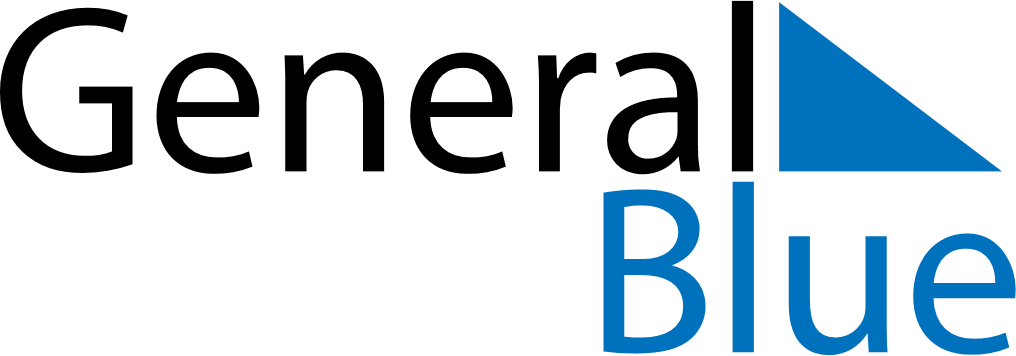 June 2025June 2025June 2025PolandPolandMondayTuesdayWednesdayThursdayFridaySaturdaySunday12345678Pentecost910111213141516171819202122Corpus Christi2324252627282930